2022 AP World History Summer AssignmentWelcome to Advanced Placement World History. Over the course of the school year, we will be covering 1,000+ years of human history. That is a lot of time!! In order to help establish a foundation for the course, there will be an assignment that must be completed by the time you return to school.  It will also allow us to move past the first part of the textbook and the early civilizations. Three things you need to do: Sign up for BAND, by  so that I can stay in touch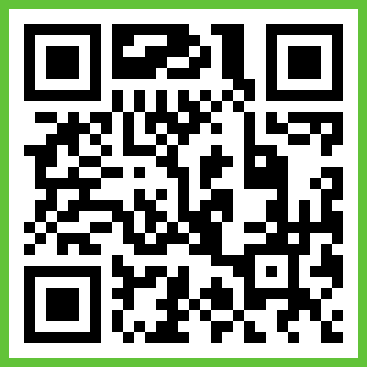 Sign up for GOOGLE CLASSROOM.  The CODE: ktje4axYou will need to acquire two books (one is optional)- The History of the World in Six Glasses (Squirreled Away Books or Amazon is a good place to look for those)  It’s highly recommended that you’ll want to get the PRINCETON REVIEW GUIDE for MODERN AP WORLD. If you can’t get a 2022 copy from a current AP kiddo, I would suggest purchasing the new 2023 edition, which usually drops sometime in August.  Amazon.com is a great place to purchase this book.    Remember- If you feel the need to copy from each other for the following assignment, then I would suggest not bothering to take this class. Fair warning.  Good luck and have a wonderful summer.  It’s hard work, but if you love learning, thinking and being challenged- you’ll love this class…  History of the World in Six Glasses by Tom StandagePart of the assignment is due on August 20th via Google Classroom- other part on first day of school.  There will be a tab for submission- Summer Work.  My email is jhundey@armadaschools.org, if you are having any problems.  The reason I’m doing this, is to force you not to procrastinate.Part I: HISTORY OF THE WORLD IN 6 GLASSES by Tom StandageAP WORLD is about big patterns for cultures and civilizations. It is not about the little details.  This book you have been assigned to read is one that provides an excellent and thought provoking look at world history through the humble beverage. What we drink is something most people take for granted, not giving their potables a second thought. As we will see in this reading and throughout this class everything, from what we drink to the clothes we wear, from the technology we use; to the religions we practice; everything has an interrelated history.Section I Reading Questions:The questions provided for this book are meant to get you thinking about history. It isn’t merely enough to read about history; you must “do” history. Answer the questions completely in a Google Doc or Word Doc that’ll you’ll submit. You do not have to rewrite the question, but you must answer in complete sentences as well as cite the page number where you found the answer.       Beer, Wine, Spirits- Due August 20th                Coffee, Tea and Coca-Cola- Due 1st DayBEERHow is the discovery of beer linked to the growth of the first “civilizations”?What does this history of beer in the ancient world tell us about the early civilizations?What sources does the author use to gather his information on the use of beer?What were some of the uses of beer by ancient cultures? Nourishment? Ritual? Religious?How did beer “civilize” man, according to Standage?What is the relationship between beer and writing, commerce, and health?WINEHow did the use of wine differ from that of beer in ancient Greece and Rome?How was wine used by the Greeks?How and why did wine develop into a form of a status symbol in Greece?How was wine consumed? What does this tell us about the ancient Greek culture?How did the use of wine in Roman culture differ from that of ancient Greece?What is the relationship between wine and empire, medicine, and religion?SPIRITSWhat is the origin of distilled spirits?What is the connection between spirits and colonization?How was the production of spirits connected to slavery?In the 18th century, how did spirits help Britain have a more superior navy than France?How did rum play a role in the American Revolution?COFFEEWho did Europeans get coffee from and how did it spread to Europe?Why was it so important to Europe’s development that many people’s beverage of choice switched from alcohol to coffee?Describe coffee’s effect on the global balance of power (in terms of commerce).How did coffee play a pivotal role in the scientific revolution? (Provide some solid evidence here)How did coffee play a pivotal role in the French Revolution? (Provide some solid evidence and go into the Enlightenment)TEAWhen did tea first become a mainstream drink in Asia? In Europe?How did the consumption of tea in Europe differ from how it was consumed in China or Japan?If tea arrived in Europe around the same time as when coffee did, why did it not find the immediate success than coffee had?How did tea transform English society? Who were its main consumers and what were some of the new rituals that surrounded tea?How was tea an integral part of the Industrial Revolution?What was the connection between tea and politics?How was tea connected to the opium trade and the Opium War of 1839-1842?What role did the tea trade and production play in the British rule over India?SODA POP/COKE/EPILOUGE (WATER)How is the rise of soda and Coca-Cola representative of the rise of the United States as a global power?What surprising revelations about the rise of soda and Coca-Cola were most interesting to you? Why? What role did it play in the rise of modern globalization and the spread of American culture across the globe?How was it linked into WWII?  The Cold War? Conflicts in the Middle East?Why is water going to be the source of much of the current and future conflicts across the globe?Section II Socratic Seminar Discussion Questions:The first week of school we will have our first Socratic Circle seminar. During and after reading the History of the World in Six Glasses, you need to complete and be able to discuss the following questions during the Socratic seminar.  I don’t need these collected, if you rock and roll during our Socratic Circle. What global processes are revealed by reading this book?What do these beverages have in common (according to the narrative that Standage tells)?What can one learn about religion and social structure in studying beverages (and/or food)?Does the structure of the book work as a way of thinking about the history of the world? (Precedents: cities through time, commodities…)How is the idea of “civilized” used in the book?If you knew nothing about world history, could you read this book and get a global picture of world history through time?Do you think this book has a universal point of view or is it culturally specific? (is there a “missing” voice?)How could this book be used in a world history classroom?Discuss your favorite quotes.What is Standages’ overall thesis for this book? Do you agree? Why or why not?